ЗАКОН ИВАНОВСКОЙ ОБЛАСТИ от 14 марта 1997 года N 7-ОЗО ДОПОЛНИТЕЛЬНЫХ ГАРАНТИЯХ ПО СОЦИАЛЬНОЙ ПОДДЕРЖКЕ ДЕТЕЙ-СИРОТ И ДЕТЕЙ, ОСТАВШИХСЯ БЕЗ ПОПЕЧЕНИЯ РОДИТЕЛЕЙ, В ИВАНОВСКОЙ ОБЛАСТИ(в редакции Законов Ивановской области от 10.11.1998 N 76-ОЗ, от 19.11.2001 N 71-ОЗ, от 07.08.2002 N 62-ОЗ, от 18.01.2005 N 21-ОЗ, от 24.03.2006 N 24-ОЗ, от 09.01.2007 N 5-ОЗ, от 09.01.2007 N 23-ОЗ, от 19.05.2008 N 48-ОЗ, от 15.01.2009 N 1-ОЗ, от 11.05.2010 N 42-ОЗ, от 17.06.2010 N 62-ОЗ, от 29.12.2012 N 131-ОЗ, от 04.02.2014 N 3-ОЗ, от 06.05.2015 N 31-ОЗ, от 02.03.2016 N 7-ОЗ)Принят
Законодательным Собранием
26 февраля 1997 года Настоящий Закон принят в соответствии с Конституцией Российской Федерации, Федеральным законом "О дополнительных гарантиях по социальной поддержке детей-сирот и детей, оставшихся без попечения родителей" от 21.12.1996 N 159-ФЗ и иным действующим законодательством в целях обеспечения поддержки детей-сирот и детей, оставшихся без попечения родителей, а также лиц из числа детей-сирот и детей, оставшихся без попечения родителей, на территории Ивановской области.

(в ред. Законов Ивановской области от 18.01.2005 N 21-ОЗ, от 17.06.2010 N 62-ОЗ)Статья 1. Понятия, применяемые в настоящем Законе(в редакции Закона Ивановской области от 04.02.2014 N 3-ОЗ)
Основные термины и понятия, используемые в настоящем Законе, применяются в том же значении, что и в Федеральном законе от 21.12.1996 N 159-ФЗ "О дополнительных гарантиях по социальной поддержке детей-сирот и детей, оставшихся без попечения родителей".
Статья 2. Отношения, регулируемые настоящим ЗакономНастоящий Закон регулирует отношения, возникающие в связи с предоставлением и обеспечением органами государственной власти Ивановской области дополнительных гарантий по социальной защите прав детей-сирот и детей, оставшихся без попечения родителей, а также лиц из числа детей-сирот и детей, оставшихся без попечения родителей.

(в ред. Законов Ивановской области от 18.01.2005 N 21-ОЗ, от 04.02.2014 N 3-ОЗ)

Статья 3. Утратила силу. - Закон Ивановской области от 04.02.2014 N 3-ОЗ.Статья 4. Меры по обеспечению дополнительных гарантий по социальной поддержке детей-сирот и детей, оставшихся без попечения родителей(в редакции Закона Ивановской области от 18.01.2005 N 21-ОЗ)Дополнительные гарантии по социальной поддержке детей-сирот и детей, оставшихся без попечения родителей, предоставляемые в соответствии с действующим законодательством, обеспечиваются и охраняются государством.

(в ред. Закона Ивановской области от 18.01.2005 N 21-ОЗ)

Органы исполнительной власти Ивановской области осуществляют разработку и исполнение целевых программ по охране прав и социальной поддержке детей-сирот и детей, оставшихся без попечения родителей, обеспечивают создание для них областных государственных учреждений.

(в ред. Закона Ивановской области от 18.01.2005 N 21-ОЗ)

Абзац утратил силу. - Закон Ивановской области от 04.02.2014 N 3-ОЗ.

Абзац исключен. - Закон Ивановской области от 18.01.2005 N 21-ОЗ.Статья 5. Финансовое обеспечение дополнительных гарантий по социальной поддержке детей-сирот и детей, оставшихся без попечения родителей(в редакции Закона Ивановской области от 18.01.2005 N 21-ОЗ)Предусмотренные настоящим Законом дополнительные гарантии для детей-сирот и детей, оставшихся без попечения родителей (за исключением детей, обучающихся в федеральных государственных образовательных организациях), являются расходными обязательствами Ивановской области.

(в ред. Законов Ивановской области от 17.06.2010 N 62-ОЗ, от 04.02.2014 N 3-ОЗ)

Абзацы второй - восьмой утратили силу. - Закон Ивановской области от 19.05.2008 N 48-ОЗ.
Статья 6. Дополнительные гарантии права на образование(в редакции Закона Ивановской области от 18.01.2005 N 21-ОЗ)1. Утратил силу. - Закон Ивановской области от 04.02.2014 N 3-ОЗ.

2. Дети-сироты и дети, оставшиеся без попечения родителей, лица из числа детей-сирот и детей, оставшихся без попечения родителей, имеют право на получение второго среднего профессионального образования по программе подготовки квалифицированных рабочих без взимания платы.

(в ред. Законов Ивановской области от 17.06.2010 N 62-ОЗ, от 04.02.2014 N 3-ОЗ)

Размер и порядок возмещения расходов профессиональных образовательных организаций на обучение детей-сирот и детей, оставшихся без попечения родителей, лиц из числа детей-сирот и детей, оставшихся без попечения родителей, устанавливаются Правительством Ивановской области.

(в ред. Законов Ивановской области от 09.01.2007 N 23-ОЗ, от 17.06.2010 N 62-ОЗ, от 04.02.2014 N 3-ОЗ)

3. Дети-сироты и дети, оставшиеся без попечения родителей, лица из числа детей-сирот и детей, оставшихся без попечения родителей, обучающиеся по образовательным программам среднего профессионального образования по очной форме обучения за счет средств областного бюджета, а также обучающиеся, потерявшие в период обучения обоих родителей или единственного родителя, зачисляются на полное государственное обеспечение до завершения обучения.

(в ред. Закона Ивановской области от 06.05.2015 N 31-ОЗ)

В период обучения по образовательным программам среднего профессионального образования по очной форме обучения за счет средств областного бюджета за лицами из числа детей-сирот и детей, оставшихся без попечения родителей, за обучающимися, потерявшими в этот период обоих или единственного родителя, в случае достижения ими возраста 23 лет сохраняется право на полное государственное обеспечение и дополнительные гарантии по социальной поддержке при получении среднего профессионального образования до окончания обучения по указанным образовательным программам.

(в ред. Закона Ивановской области от 06.05.2015 N 31-ОЗ)

(п. 3 в ред. Закона Ивановской области от 04.02.2014 N 3-ОЗ)

4. Утратил силу. - Закон Ивановской области от 17.06.2010 N 62-ОЗ.

5. Детям-сиротам и детям, оставшимся без попечения родителей, лицам из числа детей-сирот и детей, оставшихся без попечения родителей, обучающимся за счет средств областного бюджета по основным образовательным программам, наряду с полным государственным обеспечением выплачиваются государственная социальная стипендия в соответствии сЗаконом Ивановской области от 05.07.2013 N 66-ОЗ "Об образовании в Ивановской области", ежегодное пособие на приобретение учебной литературы и письменных принадлежностей в трехкратном размере месячной государственной социальной стипендии, а также сто процентов заработной платы, начисленной в период производственного обучения и производственной практики.

(в ред. Закона Ивановской области от 06.05.2015 N 31-ОЗ)

Размер и порядок выплаты пособия на приобретение учебной литературы и письменных принадлежностей, а также заработной платы, начисленной в период производственного обучения и производственной практики, детям-сиротам и детям, оставшимся без попечения родителей, лицам из числа детей-сирот и детей, оставшихся без попечения родителей, обучающимся за счет средств областного бюджета по основным образовательным программам, устанавливаются нормативным правовым актом центрального исполнительного органа государственной власти Ивановской области, осуществляющим государственное управление в сфере образования.

(в ред. Закона Ивановской области от 06.05.2015 N 31-ОЗ)

(п. 5 в ред. Закона Ивановской области от 04.02.2014 N 3-ОЗ)

6. Выпускники организаций, осуществляющих образовательную деятельность, - дети-сироты и дети, оставшиеся без попечения родителей, лица из числа детей-сирот и детей, оставшихся без попечения родителей, приезжающие в каникулярное время, выходные и праздничные дни в эти организации, по решению их органов управления могут зачисляться на бесплатное питание и проживание на период своего пребывания в них.

(п. 6 в ред. Закона Ивановской области от 04.02.2014 N 3-ОЗ)

7. Выпускники организаций, осуществляющих образовательную деятельность, обучавшиеся по основным образовательным программам за счет средств областного бюджета, - дети-сироты и дети, оставшиеся без попечения родителей, лица из числа детей-сирот и детей, оставшихся без попечения родителей, за исключением лиц, продолжающих обучение по основным образовательным программам по очной форме за счет средств областного бюджета, однократно обеспечиваются за счет средств организаций, в которых они обучались и (или) содержались, воспитывались, одеждой, обувью, мягким инвентарем и оборудованием и единовременным денежным пособием в размере пятисот рублей в порядке, установленном Правительством Ивановской области.

По желанию выпускника ему может быть выдана денежная компенсация в размере, необходимом для приобретения указанных одежды, обуви, мягкого инвентаря и оборудования, или такая компенсация может быть перечислена на счет или счета, открытые на имя выпускника в банке или банках, при условии, что указанные денежные средства, включая капитализированные (причисленные) проценты на их сумму, застрахованы в системе обязательного страхования вкладов физических лиц в банках Российской Федерации и суммарный размер денежных средств, находящихся на счете или счетах в одном банке, не превышает предусмотренный Федеральным законом от 23.12.2003 N 177-ФЗ "О страховании вкладов физических лиц в банках Российской Федерации" размер возмещения по вкладам. Денежный эквивалент натуральных норм обеспечения, предусмотренных настоящим пунктом, устанавливается законом Ивановской области об областном бюджете на очередной финансовый год и на плановый период.

(п. 7 в ред. Закона Ивановской области от 06.05.2015 N 31-ОЗ)

8. При предоставлении обучающимся - детям-сиротам и детям, оставшимся без попечения родителей, лицам из числа детей-сирот и детей, оставшихся без попечения родителей, академического отпуска по медицинским показаниям за ними сохраняется на весь период полное государственное обеспечение, им выплачивается стипендия. Организация, осуществляющая образовательную деятельность, содействует организации их лечения.

(в ред. Законов Ивановской области от 17.06.2010 N 62-ОЗ, от 04.02.2014 N 3-ОЗ)

9. Дети-сироты и дети, оставшиеся без попечения родителей, лица из числа детей-сирот и детей, оставшихся без попечения родителей, обучающиеся за счет средств областного бюджета или местных бюджетов по основным образовательным программам, обеспечиваются бесплатным проездом на городском, пригородном, в сельской местности на внутрирайонном транспорте (кроме такси), а также бесплатным проездом один раз в год к месту жительства и обратно к месту учебы в порядке, определяемом Правительством Ивановской области.

(п. 9 в ред. Закона Ивановской области от 06.05.2015 N 31-ОЗ)
Статья 7. Дополнительные гарантии права на медицинское обеспечение(в редакции Закона Ивановской области от 04.02.2014 N 3-ОЗ)
1. Детям-сиротам и детям, оставшимся без попечения родителей, а также лицам из числа детей-сирот и детей, оставшихся без попечения родителей, предоставляется бесплатная медицинская помощь в медицинских организациях государственной системы здравоохранения, в том числе высокотехнологичная медицинская помощь, проведение диспансеризации, оздоровления, регулярных медицинских осмотров, и осуществляется их направление на лечение за пределы территории Российской Федерации в соответствии с Федеральным законом от 21.12.1996 N 159-ФЗ "О дополнительных гарантиях по социальной поддержке детей-сирот и детей, оставшихся без попечения родителей".

2. Детям-сиротам и детям, оставшимся без попечения родителей, лицам из числа детей-сирот и детей, оставшихся без попечения родителей, предоставляются путевки в оздоровительные лагеря в порядке, установленном законодательством Ивановской области в сфере организации отдыха и оздоровления детей, в санаторно-курортные организации при наличии медицинских показаний, а также оплачивается проезд к месту лечения и обратно.
Статья 8. Дополнительные гарантии прав на имущество и жилое помещение(в редакции Закона Ивановской области от 29.12.2012 N 131-ОЗ)
1. Детям-сиротам и детям, оставшимся без попечения родителей, лицам из числа детей-сирот и детей, оставшихся без попечения родителей, которые не являются нанимателями жилых помещений по договорам социального найма или членами семьи нанимателя жилого помещения по договору социального найма либо собственниками жилых помещений, а также детям-сиротам и детям, оставшимся без попечения родителей, лицам из числа детей-сирот и детей, оставшихся без попечения родителей, которые являются нанимателями жилых помещений по договорам социального найма или членами семьи нанимателя жилого помещения по договору социального найма либо собственниками жилых помещений, в случае, если их проживание в ранее занимаемых жилых помещениях признается невозможным, однократно предоставляются благоустроенные жилые помещения специализированного жилищного фонда по договорам найма специализированных жилых помещений.

Жилые помещения предоставляются лицам, указанным в абзаце первом настоящего пункта, по достижении ими возраста 18 лет, а также в случае приобретения ими полной дееспособности до достижения совершеннолетия в соответствии со статьями 21 и 27Гражданского кодекса Российской Федерации.

По заявлению в письменной форме лиц, указанных в абзаце первом настоящего пункта и достигших возраста 18 лет, жилые помещения предоставляются им по окончании срока пребывания в образовательных организациях, организациях социального обслуживания, учреждениях системы здравоохранения и иных учреждениях, создаваемых в установленном законом порядке для детей-сирот и детей, оставшихся без попечения родителей, а также по завершении получения профессионального образования, либо окончании прохождения военной службы по призыву, либо окончании отбывания наказания в исправительных учреждениях.

(в ред. Законов Ивановской области от 04.02.2014 N 3-ОЗ, от 02.03.2016 N 7-ОЗ)

2. Центральный исполнительный орган государственной власти Ивановской области, проводящий государственную политику и осуществляющий межотраслевое управление и координацию, а также функциональное регулирование в сфере социальной защиты населения, его территориальные органы осуществляют контроль за использованием жилых помещений и (или) распоряжением жилыми помещениями, нанимателями или членами семей нанимателей по договорам социального найма либо собственниками которых являются дети-сироты и дети, оставшиеся без попечения родителей, обеспечением надлежащего санитарного и технического состояния этих жилых помещений.

3. Срок действия договора найма специализированного жилого помещения, предоставляемого в соответствии с пунктом 1 настоящей статьи, составляет пять лет.

4. По договорам найма специализированных жилых помещений они предоставляются лицам, указанным в пункте 1 настоящей статьи, в виде жилых домов, квартир, благоустроенных применительно к условиям соответствующего населенного пункта, по нормам предоставления площади жилого помещения по договору социального найма.

5. Дополнительные гарантии прав детей-сирот и детей, оставшихся без попечения родителей, лиц из числа детей-сирот и детей, оставшихся без попечения родителей, на имущество и жилое помещение относятся к расходным обязательствам Ивановской области.

6. Право на обеспечение жилыми помещениями по основаниям и в порядке, которые предусмотрены настоящей статьей, сохраняется за лицами, которые относились к категории детей-сирот и детей, оставшихся без попечения родителей, лиц из числа детей-сирот и детей, оставшихся без попечения родителей, и достигли возраста 23 лет, до фактического обеспечения их жилыми помещениями.
Статья 8.1. Передача государственных полномочий по обеспечению детей-сирот и детей, оставшихся без попечения родителей, лиц из числа детей-сирот и детей, оставшихся без попечения родителей, жилыми помещениями специализированного жилищного фонда(в ред. Закона Ивановской области от 29.12.2012 N 131-ОЗ)

(введена Законом Ивановской области от 15.01.2009 N 1-ОЗ)

1. Ивановская область передает в рамках реализации государственной программы Ивановской области "Социальная поддержка граждан в Ивановской области" органам местного самоуправления городских округов и поселений, входящих в состав территорий муниципальных районов, государственные полномочия по однократному обеспечению детей-сирот и детей, оставшихся без попечения родителей, лиц из числа детей-сирот и детей, оставшихся без попечения родителей, которые не являются нанимателями жилых помещений по договорам социального найма или членами семьи нанимателя жилого помещения по договору социального найма либо собственниками жилых помещений, а также детей-сирот и детей, оставшихся без попечения родителей, лиц из числа детей-сирот и детей, оставшихся без попечения родителей, которые являются нанимателями жилых помещений по договорам социального найма или членами семьи нанимателя жилого помещения по договору социального найма либо собственниками жилых помещений, в случае, если их проживание в ранее занимаемых жилых помещениях признается невозможным, благоустроенными жилыми помещениями специализированного жилищного фонда по договорам найма специализированных жилых помещений (далее - государственные полномочия по обеспечению жильем детей-сирот).

(в ред. Законов Ивановской области от 29.12.2012 N 131-ОЗ, от 04.02.2014 N 3-ОЗ)

2. Средства на реализацию передаваемых полномочий предоставляются местным бюджетам из областного бюджета в виде субвенций.

3. Распределение субвенций городским округам и поселениям, входящим в состав территорий муниципальных районов, утверждается законом Ивановской области об областном бюджете на соответствующий год.

4. Размеры субвенций городским округам и поселениям, входящим в состав территорий муниципальных районов, определяются в соответствии с методикой, являющейся приложением к настоящему Закону.

5. Органы местного самоуправления городских округов и поселений, входящих в состав территорий муниципальных районов, ежеквартально представляют в центральный исполнительный орган государственной власти Ивановской области, проводящий государственную политику и осуществляющий межотраслевое управление и координацию, а также функциональное регулирование в сфере социальной защиты населения, отчет о расходовании предоставленных субвенций.

6. Средства на реализацию передаваемых полномочий носят целевой характер и не могут быть использованы на другие цели. В случае использования средств не по целевому назначению центральный исполнительный орган государственной власти Ивановской области, проводящий государственную политику и осуществляющий межотраслевое управление и координацию, а также функциональное регулирование в сфере единой финансовой, бюджетной, налоговой политики в Ивановской области, вправе произвести взыскание указанных средств в порядке, установленном действующим законодательством.

7. Контроль за расходованием средств на реализацию передаваемых полномочий органами местного самоуправления городских округов и поселений, входящих в состав территорий муниципальных районов, осуществляют центральный исполнительный орган государственной власти Ивановской области, проводящий государственную политику и осуществляющий межотраслевое управление и координацию, а также функциональное регулирование в сфере социальной защиты населения, и Контрольно-счетная палата Ивановской области в пределах своей компетенции. Данные органы вправе запрашивать и безвозмездно получать от органов местного самоуправления городских округов и поселений, входящих в состав территорий муниципальных районов, необходимую информацию для осуществления своих полномочий.

(в ред. Закона Ивановской области от 11.05.2010 N 42-ОЗ)
Статья 8.2. Права и обязанности органов местного самоуправления при осуществлении государственных полномочий по обеспечению жильем детей-сирот(в ред. Закона Ивановской области от 29.12.2012 N 131-ОЗ)

(введена Законом Ивановской области от 15.01.2009 N 1-ОЗ)

1. Органы местного самоуправления городских округов и поселений, входящих в состав территорий муниципальных районов, вправе:

получать субвенции из областного бюджета для исполнения переданных им государственных полномочий;

дополнительно использовать собственные материальные и финансовые средства для осуществления переданных им государственных полномочий в случаях и порядке, предусмотренных уставом муниципального образования;

в пределах своих полномочий издавать муниципальные правовые акты по вопросам, связанным с осуществлением переданных им полномочий, и осуществлять контроль за их исполнением;

получать от исполнительных органов государственной власти Ивановской области соответствующие разъяснения по вопросам реализации переданных полномочий;

вносить предложения по совершенствованию деятельности, связанной с порядком осуществления государственных полномочий по обеспечению жильем детей-сирот.

(в ред. Закона Ивановской области от 29.12.2012 N 131-ОЗ)

2. Органы местного самоуправления городских округов и поселений, входящих в состав территорий муниципальных районов, обязаны:

исполнять в установленном законодательством порядке государственные полномочия, определенные настоящим Законом;

обеспечивать целевое использование субвенций, предоставляемых для осуществления переданных им полномочий, для формирования муниципального специализированного жилищного фонда в части жилых помещений для детей-сирот и детей, оставшихся без попечения родителей, лиц из числа детей-сирот и детей, оставшихся без попечения родителей;

(в ред. Закона Ивановской области от 29.12.2012 N 131-ОЗ)

представлять ежеквартально в адрес центрального исполнительного органа государственной власти Ивановской области, проводящего государственную политику и осуществляющего межотраслевое управление и координацию, а также функциональное регулирование в сфере социальной защиты населения, отчет об осуществлении переданных им полномочий;

по окончании срока действия договора найма специализированного жилого помещения и при отсутствии обстоятельств, свидетельствующих о необходимости оказания лицам, указанным в пункте 1 статьи 8 настоящего Закона, содействия в преодолении трудной жизненной ситуации, принимать решение об исключении жилого помещения из специализированного жилищного фонда и заключать с лицами, указанными в пункте 1 статьи 8 настоящего Закона, договор социального найма в отношении данного жилого помещения в порядке, установленном для предоставления малоимущим гражданам по договорам социального найма жилых помещений муниципального жилищного фонда.

(абзац введен Законом Ивановской области от 29.12.2012 N 131-ОЗ)

3. Органы местного самоуправления и должностные лица местного самоуправления обязаны представлять уполномоченным государственным органам документы и информацию, связанные с осуществлением переданных им государственных полномочий.
Статья 8.3. Права и обязанности органов государственной власти по вопросам, связанным с наделением органов местного самоуправления государственными полномочиями по обеспечению жильем детей-сирот(в ред. Закона Ивановской области от 29.12.2012 N 131-ОЗ)

(введена Законом Ивановской области от 15.01.2009 N 1-ОЗ)

1. Органы государственной власти Ивановской области вправе:

запрашивать и безвозмездно получать документы и информацию у органов местного самоуправления и должностных лиц местного самоуправления по вопросам, связанным с исполнением переданных государственных полномочий;

проводить проверки деятельности органов местного самоуправления по исполнению переданных государственных полномочий;

давать письменные предписания по устранению выявленных нарушений законодательства по вопросам осуществления органами местного самоуправления или должностными лицами местного самоуправления переданных государственных полномочий.

2. Органы государственной власти Ивановской области обязаны:

передавать органам местного самоуправления средства, необходимые для осуществления государственных полномочий;

осуществлять контроль за исполнением органами местного самоуправления переданных им государственных полномочий, а также за расходованием предоставленных на эти цели средств;

оказывать содействие органам местного самоуправления в разъяснении вопросов, связанных с осуществлением ими государственных полномочий по обеспечению жильем детей-сирот.

(в ред. Закона Ивановской области от 29.12.2012 N 131-ОЗ)
Статья 8.4. Условия и порядок прекращения осуществления органами местного самоуправления переданных государственных полномочий(введена Законом Ивановской области от 15.01.2009 N 1-ОЗ)

Исполнение органами местного самоуправления городских округов и поселений, входящих в состав территорий муниципальных районов, государственных полномочий может быть прекращено:

- в случае вступления в силу федерального закона, закона Ивановской области, в связи с которыми реализация государственных полномочий становится невозможной;

- при выявлении фактов грубого нарушения законодательства, ненадлежащего осуществления переданных полномочий;

- по основаниям, предусмотренным действующим законодательством.
Статья 8.5. Порядок отчетности органов местного самоуправления об осуществлении государственных полномочий(введена Законом Ивановской области от 29.12.2012 N 131-ОЗ)

Органы местного самоуправления городских округов и поселений, входящих в состав территорий муниципальных районов, представляют в центральный исполнительный орган государственной власти Ивановской области, проводящий государственную политику и осуществляющий межотраслевое управление и координацию, а также функциональное регулирование в сфере социальной защиты населения, отчет о расходовании субвенций, предоставленных на осуществление государственных полномочий по обеспечению жильем детей-сирот, в порядке и в сроки, установленные указанным исполнительным органом государственной власти Ивановской области.
Статья 8.6. Порядок осуществления контроля за осуществлением государственных полномочий, переданных органам местного самоуправления(введена Законом Ивановской области от 29.12.2012 N 131-ОЗ)

1. Контроль за осуществлением органами местного самоуправления переданных государственных полномочий по обеспечению жильем детей-сирот осуществляет центральный исполнительный орган государственной власти Ивановской области, проводящий государственную политику и осуществляющий межотраслевое управление и координацию, а также функциональное регулирование в сфере социальной защиты населения.

2. Контроль осуществляется путем проведения уполномоченным органом государственной власти Ивановской области проверок, запросов необходимых документов и информации об осуществлении отдельных государственных полномочий, а также путем проведения уполномоченным органом государственной власти Ивановской области анализа отчетов об осуществлении государственных полномочий, представляемых ему органами местного самоуправления.
Статья 8.7. Порядок формирования списка детей-сирот и детей, оставшихся без попечения родителей, лиц из числа детей-сирот и детей, оставшихся без попечения родителей, которые подлежат обеспечению жилыми помещениями(введена Законом Ивановской области от 29.12.2012 N 131-ОЗ)

1. Центральный исполнительный орган государственной власти Ивановской области, проводящий государственную политику и осуществляющий межотраслевое управление и координацию, а также функциональное регулирование в сфере социальной защиты населения, на основании данных, предоставляемых его территориальными органами, органами местного самоуправления городских округов и поселений, входящих в состав территорий муниципальных районов, для установления очередности предоставления жилья и расчета размера субвенции, указанной в статье 8.1 настоящего Закона, формирует список детей-сирот и детей, оставшихся без попечения родителей, лиц из числа детей-сирот и детей, оставшихся без попечения родителей, которые подлежат обеспечению жилыми помещениями (далее - список) в соответствии с пунктом 1 статьи 8 настоящего Закона.

Форма и сроки предоставления указанных данных определяются центральным исполнительным органом государственной власти Ивановской области, проводящим государственную политику и осуществляющим межотраслевое управление и координацию, а также функциональное регулирование в сфере социальной защиты населения.

2. В список включаются лица, указанные в абзаце первом пункта 1 статьи 8 настоящего Закона и достигшие возраста 14 лет, место жительства которых находится на территории Ивановской области (далее - лица, включенные в список).

Очередность лиц, включенных в список, определяется в соответствии с датой рождения. При совпадении даты рождения очередность определяется в алфавитном порядке фамилий, а для лиц, включенных в список и поставленных на учет в органах местного самоуправления городских округов и поселений, входящих в состав территорий муниципальных районов, в качестве нуждающихся в жилых помещениях, предоставляемых по договорам социального найма, до 1 января 2013 года, - в соответствии с датой постановки на учет.

3. Предоставление детям-сиротам и детям, оставшимся без попечения родителей, лицам из числа детей-сирот и детей, оставшихся без попечения родителей, жилых помещений в соответствии с пунктом 1 статьи 8 настоящего Закона является основанием для исключения указанных лиц из списка.
Статья 8.8. Порядок установления факта невозможности проживания детей-сирот и детей, оставшихся без попечения родителей, лиц из числа детей-сирот и детей, оставшихся без попечения родителей, в ранее занимаемых жилых помещениях(введена Законом Ивановской области от 29.12.2012 N 131-ОЗ)

1. Проживание детей-сирот и детей, оставшихся без попечения родителей, лиц из числа детей-сирот и детей, оставшихся без попечения родителей, в ранее занимаемых жилых помещениях, нанимателями или членами семей нанимателей по договорам социального найма либо собственниками которых они являются, признается невозможным, если это противоречит интересам указанных лиц в связи с наличием одного из следующих обстоятельств:

1) проживание на любом законном основании в таких жилых помещениях лиц:

лишенных родительских прав в отношении этих детей-сирот и детей, оставшихся без попечения родителей, лиц из числа детей-сирот и детей, оставшихся без попечения родителей (при наличии вступившего в законную силу решения суда об отказе в принудительном обмене жилого помещения в соответствии с частью 3 статьи 72 Жилищного кодекса Российской Федерации);

страдающих тяжелой формой хронических заболеваний в соответствии с указанным в пункте 4 части 1 статьи 51 Жилищного кодекса Российской Федерации перечнем, при которой совместное проживание с ними в одном жилом помещении невозможно;

2) жилые помещения не пригодны для постоянного проживания или не отвечают установленным для жилых помещений санитарным и техническим правилам и нормам, иным требованиям законодательства Российской Федерации;

3) общая площадь жилого помещения, приходящаяся на одно лицо, проживающее в данном жилом помещении, менее учетной нормы площади жилого помещения, в том числе если такое уменьшение произойдет в результате вселения в данное жилое помещение детей-сирот и детей, оставшихся без попечения родителей, лиц из числа детей-сирот и детей, оставшихся без попечения родителей.

2. Установление факта невозможности проживания детей-сирот и детей, оставшихся без попечения родителей, лиц из числа детей-сирот и детей, оставшихся без попечения родителей, в ранее занимаемых жилых помещениях, нанимателями или членами семей нанимателей по договорам социального найма либо собственниками которых они являются, осуществляется по основаниям, установленным:

1) подпунктами 1 и 3 пункта 1 настоящей статьи - территориальными органами центрального исполнительного органа государственной власти Ивановской области, проводящего государственную политику и осуществляющего межотраслевое управление и координацию, а также функциональное регулирование в сфере социальной защиты населения (далее - территориальные органы);

2) подпунктом 2 пункта 1 настоящей статьи - органами местного самоуправления муниципальных районов и городских округов Ивановской области в порядке, установленном Правительством Российской Федерации для признания жилого помещения не пригодным для проживания.

3. Последовательность действий территориальных органов при установлении фактов, указанных в подпунктах 1 и 3 пункта 1 настоящей статьи, определяется центральным исполнительным органом государственной власти Ивановской области, проводящим государственную политику и осуществляющим межотраслевое управление и координацию, а также функциональное регулирование в сфере социальной защиты населения.
Статья 8.9. Порядок выявления обстоятельств, свидетельствующих о необходимости оказания лицам из числа детей-сирот и детей, оставшихся без попечения родителей, содействия в преодолении трудной жизненной ситуации(введена Законом Ивановской области от 29.12.2012 N 131-ОЗ)

1. При предоставлении жилых помещений специализированного жилищного фонда по договорам найма специализированных жилых помещений лицам, указанным в пункте 1 статьи 8 настоящего Закона, территориальные органы оказывают им содействие в преодолении трудной жизненной ситуации.

2. Договор найма специализированного жилого помещения может быть заключен на новый пятилетний срок по решению органа местного самоуправления городского округа или поселения, входящего в состав территории муниципального района, в случае выявления в течение срока действия договора следующих обстоятельств, свидетельствующих о необходимости оказания лицам, указанным в пункте 1 статьи 8 настоящего Закона, содействия в преодолении трудной жизненной ситуации:

признание гражданина в установленном порядке безработным;

привлечение гражданина к административной или уголовной ответственности;

алкоголизм, наркомания или токсикомания;

лишение или ограничение гражданина в родительских правах в отношении ребенка (детей).

Договор найма специализированного жилого помещения может быть заключен на новый пятилетний срок не более чем один раз.

3. Территориальные органы, оказывающие содействие в преодолении трудной жизненной ситуации лицам, указанным в пункте 1 статьи 8 настоящего Закона, для выявления обстоятельств, указанных в пункте 2 настоящей статьи, имеют право запрашивать информацию у соответствующих исполнительных органов государственной власти Ивановской области, территориальных органов федеральных органов исполнительной власти, организаций и учреждений всех форм собственности.

Информация о наличии обстоятельств, указанных в пункте 2 настоящей статьи, направляется территориальными органами в соответствующие органы местного самоуправления городских округов и поселений, входящих в состав территорий муниципальных районов, не позднее 10 календарных дней до окончания срока действия договора найма специализированного жилого помещения.
Статья 9. Дополнительные гарантии права на труд1. Органы государственной службы занятости населения (далее - органы службы занятости) при обращении к ним детей-сирот и детей, оставшихся без попечения родителей, в возрасте от четырнадцати до восемнадцати лет осуществляют профориентационную работу с указанными лицами и обеспечивают диагностику их профессиональной пригодности с учетом состояния здоровья.

(в ред. Закона Ивановской области от 18.01.2005 N 21-ОЗ)

2. Исключен. - Закон Ивановской области от 18.01.2005 N 21-ОЗ.

3. Должностные лица, виновные в нарушении условий трудовых договоров, регулирующих их отношения с детьми-сиротами и детьми, оставшимися без попечения родителей, лицами из числа детей-сирот и детей, оставшихся без попечения родителей, несут ответственность в порядке, установленном законодательством Российской Федерации.

(в ред. Закона Ивановской области от 17.06.2010 N 62-ОЗ)

4. Исключен. - Закон Ивановской области от 18.01.2005 N 21-ОЗ.

5. Ищущим работу впервые и зарегистрированным в органах службы занятости в статусе безработного детям-сиротам, детям, оставшимся без попечения родителей, лицам из числа детей-сирот и детей, оставшихся без попечения родителей, выплачивается пособие по безработице в течение 6 месяцев в размере уровня средней заработной платы, сложившегося в Ивановской области.

(в ред. Закона Ивановской области от 06.05.2015 N 31-ОЗ)

Органы службы занятости в течение указанного срока осуществляют профессиональную ориентацию, направляют для прохождения профессионального обучения или получения дополнительного профессионального образования, организовывают трудоустройство лиц данной категории.

(в ред. Закона Ивановской области от 06.05.2015 N 31-ОЗ)

Трудоустройство лиц, указанных в части первой настоящего пункта, осуществляется по месту регистрации их рождения или по месту регистрации их пребывания или жительства в Ивановской области в соответствии с федеральным законодательством, устанавливающим правила регистрации и снятия граждан с регистрационного учета.

6. Абзац утратил силу. - Закон Ивановской области от 19.05.2008 N 48-ОЗ.

Правительство области разрабатывает программы дополнительной социальной защиты и обеспечения трудоустройства лиц, указанных в пункте первом настоящей статьи, и организует исполнение указанных программ.

(в ред. Закона Ивановской области от 09.01.2007 N 23-ОЗ)

7. Органы местного самоуправления в соответствии с федеральным и областным законодательством вправе за счет средств местных бюджетов устанавливать дополнительные гарантии социальной защиты детей-сирот и детей, оставшихся без попечения родителей.

8. Работникам - детям-сиротам и детям, оставшимся без попечения родителей, лицам из числа детей-сирот и детей, оставшихся без попечения родителей, высвобождаемым из организаций в связи с их ликвидацией, сокращением численности или штата, работодатели (их правопреемники) обязаны обеспечить за счет собственных средств необходимое профессиональное обучение с последующим их трудоустройством в данной или другой организациях.

(в ред. Закона Ивановской области от 17.06.2010 N 62-ОЗ)

9. Работодатели обязаны принимать на работу лиц, указанных в пункте первом настоящей статьи. Необоснованный отказ в приеме на работу запрещается и может быть обжалован в судебном порядке.Статья 10. Судебная защита прав детей-сирот и детей, оставшихся без попечения родителейВ соответствии с действующим законодательством Российской Федерации за защитой своих прав дети-сироты и дети, оставшиеся без попечения родителей, а равно их законные представители, опекуны (попечители), органы опеки и попечительства и прокурор могут обратиться в установленном порядке в соответствующие суды Российской Федерации.Статья 11. Ответственность за неисполнение настоящего Закона1. Должностные лица органов государственной власти Ивановской области, органов местного самоуправления несут ответственность за несоблюдение и/или неисполнение настоящего Закона в соответствии с действующим законодательством Российской Федерации.

(в ред. Закона Ивановской области от 18.01.2005 N 21-ОЗ)

2. Нормативные правовые акты исполнительных органов государственной власти и правовые акты органов местного самоуправления действуют в части, не противоречащей настоящему Закону.

(в ред. Закона Ивановской области от 18.01.2005 N 21-ОЗ)

3. Исключен. - Закон Ивановской области от 18.01.2005 N 21-ОЗ.

Статья 12. Исключена. - Закон Ивановской области от 18.01.2005 N 21-ОЗ.Статья 13. Вступление в силу настоящего ЗаконаНастоящий Закон вступает в силу со дня официального опубликования.Глава администрации
Ивановской области
В.ТИХОМИРОВ 
г. Иваново
14 марта 1997 года
N 7-ОЗ
Приложение N 1. МЕТОДИКА РАСЧЕТА РАЗМЕРА СУБВЕНЦИЙ, ВЫДЕЛЯЕМЫХ ИЗ ОБЛАСТНОГО ФОНДА КОМПЕНСАЦИЙ, В ЧАСТИ ФИНАНСИРОВАНИЯ РАСХОДОВ НА ОБУЧЕНИЕ ДЕТЕЙ-СИРОТ И ДЕТЕЙ, ОСТАВШИХСЯ БЕЗ ПОПЕЧЕНИЯ РОДИТЕЛЕЙ, ПОЛУЧИВШИХ ОСНОВНОЕ ОБЩЕЕ ИЛИ СРЕДНЕЕ (ПОЛНОЕ) ОБЩЕЕ ...Приложение N 1
к Закону
Ивановской области
от 14.03.1997 N 7-ОЗМЕТОДИКА РАСЧЕТА РАЗМЕРА СУБВЕНЦИЙ, ВЫДЕЛЯЕМЫХ ИЗ ОБЛАСТНОГО ФОНДА КОМПЕНСАЦИЙ, В ЧАСТИ ФИНАНСИРОВАНИЯ РАСХОДОВ НА ОБУЧЕНИЕ ДЕТЕЙ-СИРОТ И ДЕТЕЙ, ОСТАВШИХСЯ БЕЗ ПОПЕЧЕНИЯ РОДИТЕЛЕЙ, ПОЛУЧИВШИХ ОСНОВНОЕ ОБЩЕЕ ИЛИ СРЕДНЕЕ (ПОЛНОЕ) ОБЩЕЕ ОБРАЗОВАНИЕ, НА КУРСАХ ПО ПОДГОТОВКЕ К ПОСТУПЛЕНИЮ В УЧРЕЖДЕНИЯ СРЕДНЕГО И ВЫСШЕГО ПРОФЕССИОНАЛЬНОГО ОБРАЗОВАНИЯ БЕЗ ВЗИМАНИЯ С НИХ ПЛАТЫ ЗА ОБУЧЕНИЕУтратила силу. - Закон Ивановской области от 19.05.2008 N 48-ОЗ.Приложение N 2. МЕТОДИКА РАСЧЕТА РАЗМЕРА СУБВЕНЦИЙ, ВЫДЕЛЯЕМЫХ ИЗ ОБЛАСТНОГО ФОНДА КОМПЕНСАЦИЙ, В ЧАСТИ ФИНАНСИРОВАНИЯ РАСХОДОВ НА ПРЕДОСТАВЛЕНИЕ БЕСПЛАТНЫХ ПУТЕВОК В ЗАГОРОДНЫЕ ОЗДОРОВИТЕЛЬНЫЕ ЛАГЕРЯ, ЛАГЕРЯ ДНЕВНОГО ПРЕБЫВАНИЯ, СПЕЦИАЛИЗИРОВАННЫЕ ...

Приложение N 2
к Закону
Ивановской области
от 14.03.1997 N 7-ОЗМЕТОДИКА РАСЧЕТА РАЗМЕРА СУБВЕНЦИЙ, ВЫДЕЛЯЕМЫХ ИЗ ОБЛАСТНОГО ФОНДА КОМПЕНСАЦИЙ, В ЧАСТИ ФИНАНСИРОВАНИЯ РАСХОДОВ НА ПРЕДОСТАВЛЕНИЕ БЕСПЛАТНЫХ ПУТЕВОК В ЗАГОРОДНЫЕ ОЗДОРОВИТЕЛЬНЫЕ ЛАГЕРЯ, ЛАГЕРЯ ДНЕВНОГО ПРЕБЫВАНИЯ, СПЕЦИАЛИЗИРОВАННЫЕ (ПРОФИЛЬНЫЕ) ЛАГЕРЯ ДЕТЯМ-СИРОТАМ И ДЕТЯМ, ОСТАВШИМСЯ БЕЗ ПОПЕЧЕНИЯ РОДИТЕЛЕЙ, НАХОДЯЩИМСЯ ПОД ОПЕКОЙ, А ТАКЖЕ ПЕРЕДАННЫМ НА ВОСПИТАНИЕ В ПРИЕМНЫЕ СЕМЬИУтратила силу. - Закон Ивановской области от 19.05.2008 N 48-ОЗ.

Приложение N 3. МЕТОДИКА РАСЧЕТА РАЗМЕРА СУБВЕНЦИЙ, ВЫДЕЛЯЕМЫХ ИЗ ОБЛАСТНОГО ФОНДА КОМПЕНСАЦИЙ, В ЧАСТИ ФИНАНСИРОВАНИЯ РАСХОДОВ НА ОБЕСПЕЧЕНИЕ ДЕТЕЙ-СИРОТ И ДЕТЕЙ, ОСТАВШИХСЯ БЕЗ ПОПЕЧЕНИЯ РОДИТЕЛЕЙ, ОБУЧАЮЩИХСЯ В МУНИЦИПАЛЬНЫХ ОБЩЕОБРАЗОВАТЕЛЬНЫХ ...Приложение N 3
к Закону
Ивановской области
от 14.03.1997 N 7-ОЗМЕТОДИКА РАСЧЕТА РАЗМЕРА СУБВЕНЦИЙ, ВЫДЕЛЯЕМЫХ ИЗ ОБЛАСТНОГО ФОНДА КОМПЕНСАЦИЙ, В ЧАСТИ ФИНАНСИРОВАНИЯ РАСХОДОВ НА ОБЕСПЕЧЕНИЕ ДЕТЕЙ-СИРОТ И ДЕТЕЙ, ОСТАВШИХСЯ БЕЗ ПОПЕЧЕНИЯ РОДИТЕЛЕЙ, ОБУЧАЮЩИХСЯ В МУНИЦИПАЛЬНЫХ ОБЩЕОБРАЗОВАТЕЛЬНЫХ УЧРЕЖДЕНИЯХ, БЕСПЛАТНЫМ ПРОЕЗДОМ НА ГОРОДСКОМ, ПРИГОРОДНОМ, В СЕЛЬСКОЙ МЕСТНОСТИ НА ВНУТРИРАЙОННОМ ТРАНСПОРТЕ (КРОМЕ ТАКСИ) В ВИДЕ ПРОЕЗДНЫХ ДОКУМЕНТОВ НА ОДИН ИЗ ВИДОВ ТРАНСПОРТА, А ТАКЖЕ БЕСПЛАТНЫМ ПРОЕЗДОМ ОДИН РАЗ В ГОД К МЕСТУ ЖИТЕЛЬСТВА И ОБРАТНО К МЕСТУ УЧЕБЫУтратила силу. - Закон Ивановской области от 19.05.2008 N 48-ОЗ.Приложение. МЕТОДИКА РАСПРЕДЕЛЕНИЯ СУБВЕНЦИЙ БЮДЖЕТАМ МУНИЦИПАЛЬНЫХ ОБРАЗОВАНИЙ ИВАНОВСКОЙ ОБЛАСТИ НА ОСУЩЕСТВЛЕНИЕ ПЕРЕДАННЫХ ГОСУДАРСТВЕННЫХ ПОЛНОМОЧИЙ ПО ОБЕСПЕЧЕНИЮ ЖИЛЬЕМ ДЕТЕЙ-СИРОТ

Приложение
к Закону
Ивановской области
"О дополнительных гарантиях
по социальной поддержке
детей-сирот и детей,
оставшихся без попечения родителей,
в Ивановской области"
от 14.03.1997 N 7-ОЗ(в редакции Закона Ивановской области от 29.12.2012 N 131-ОЗ)
Общий объем субвенции бюджетам городских округов, поселений, входящих в состав территорий муниципальных районов, из областного бюджета на исполнение государственных полномочий по обеспечению жильем детей-сирот определяется по следующей формуле:

Сi = Чi x 33 кв. м x Н, где

Сi - размер субвенции, предоставляемой бюджету i-го городского округа, поселения, входящего в состав территории муниципального района;

Чi - численность детей-сирот и детей, оставшихся без попечения родителей, лиц из числа детей-сирот и детей, оставшихся без попечения родителей, которые подлежат обеспечению жилыми помещениями на территории i-го городского округа, поселения, входящего в состав территории муниципального района, включенных в список детей-сирот и детей, оставшихся без попечения родителей, лиц из числа детей-сирот и детей, оставшихся без попечения родителей, которые подлежат обеспечению жилыми помещениями в соответствии с пунктом 1 статьи 8 настоящего Закона, порядковый номер очередности которых по списку находится в пределах К;

К - расчетное количество жилых помещений, приобретаемых в планируемом году, определяется по следующей формуле:

 

S - сумма средств областного бюджета, предусмотренных на указанные цели в планируемом году;

Н - норматив средней стоимости 1 кв. м общей площади жилья по Российской Федерации, утвержденный на II полугодие года, предшествующего планируемому, федеральным органом исполнительной власти, уполномоченным определять норматив стоимости 1 кв. м общей площади жилья по Российской Федерации.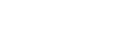 